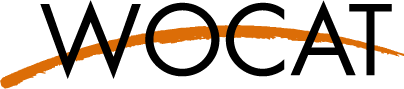 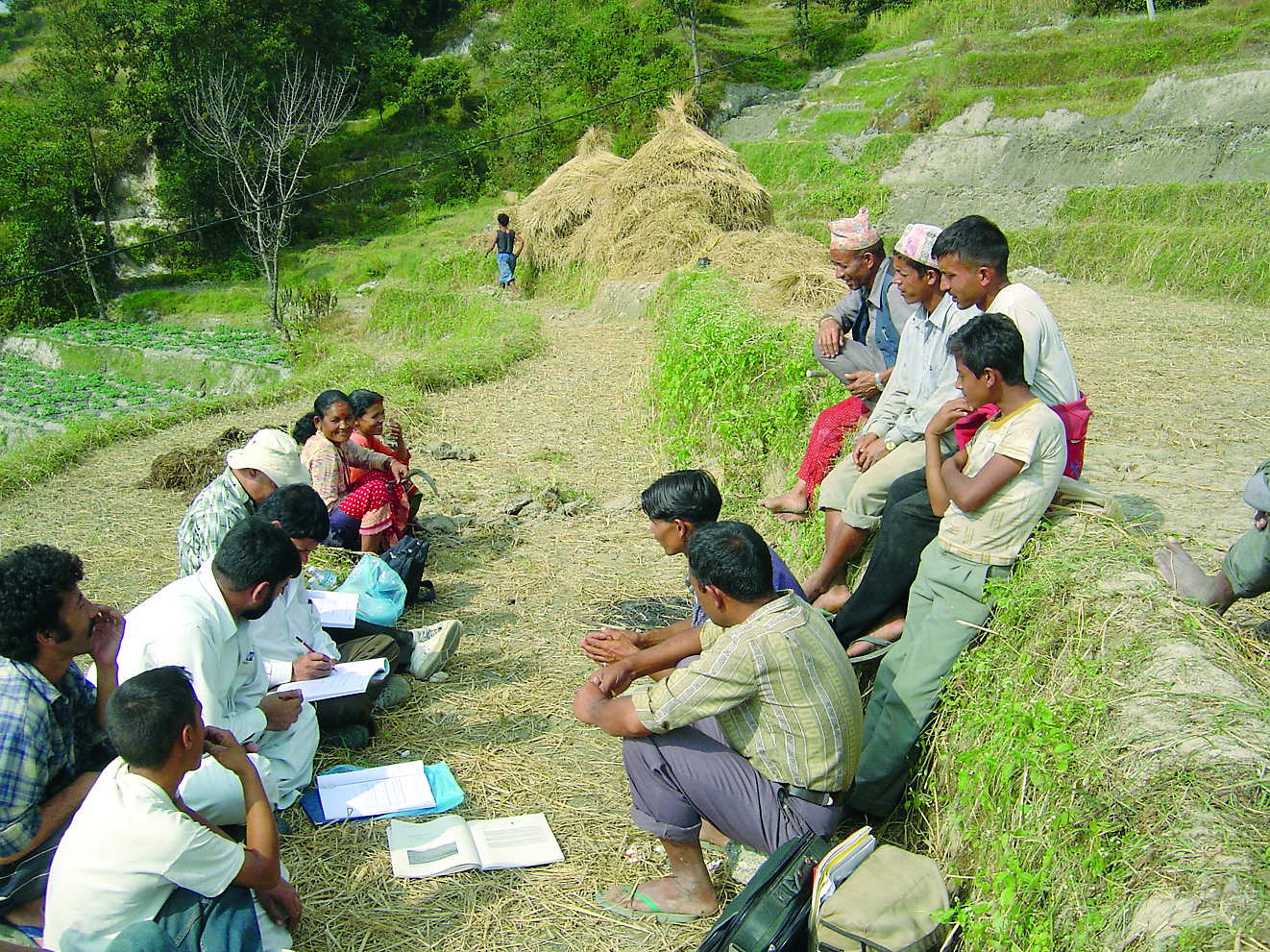 ContentsIntroduction to the questionnaire	31.	General information	51.1	Name of the SLM Approach (hereafter referred to as the Approach)	51.2	Contact details of resource persons and institutions involved in the documentation of the Approach	51.3	Conditions regarding the use of data documented through WOCAT	71.4	Reference to Questionnaire(s) on SLM Technologies	72.	Specification of the SLM Approach	82.1	Short description of the Approach	82.2	Detailed description of the Approach	82.3	Photos of the Approach	92.4	Videos of the Approach	92.5	Country/ region/ locations where the Approach has been applied	92.6	Dates of initiation and termination of the Approach	92.7	Type of Approach	102.8	Main aims/ objectives of the Approach	102.9	Conditions enabling or hindering implementation of the Technology/ ies applied	103.	Participation and roles of stakeholders involved	113.1	Stakeholders involved in the Approach and their roles	113.2	Involvement of local land users/ local communities in the different phases of the Approach	113.3	Flow chart (if available)	123.4	Decision-making on the selection of SLM Technology/ Technologies	134.	Technical support, capacity building, and knowledge management	144.1	Capacity building/ training	144.2	Advisory service	144.3	Institution strengthening (organizational development)	144.4	Monitoring and evaluation	154.5	Research	155.	Financing and external material support	155.1	Annual budget for the SLM component of the Approach	155.2	Financial/ material support provided to land users	155.3	Subsidies for specific inputs (including labour)	165.4	Credit	165.5	Other incentives or instruments	166.	Impact analysis and concluding statements	176.1	Impacts of the Approach	176.2	Main motivation of land users to implement SLM	186.3	Sustainability of Approach activities	186.4	Strengths/ advantages of the Approach	196.5	Weaknesses/ disadvantages of the Approach and ways of overcoming them	197.	References and links	207.1	Methods/ sources of information	207.2	References to available publications	207.3	Links to relevant information which is available online	20Introduction to the questionnaireDefinitions Sustainable Land Management (SLM) in the context of WOCAT is defined as the use of land resources – including soils, water, vegetation, and animals – to produce goods and provide services to meet changing human needs, while simultaneously ensuring the long-term productive potential of these resources and the maintenance of their environmental functions. An SLM Technology is a physical practice in the field that controls land degradation and/ or enhances productivity. A Technology consists of one or several measures, such as agronomic, vegetative, structural, and management measures. An SLM Approach defines the ways and means used to implement one or several SLM Technologies. It includes technical and material support, involvement and roles of different stakeholders, etc. An Approach can refer to a project/ programme or to activities initiated by land users themselves. A modular framework for the documentation and assessment of SLM practicesThe ultimate goal of documenting and assessing land management practices is to share and spread valuable knowledge in land management, support evidence-based decision-making, and scale up identified good/ best practices. To achieve this, it is important to analyse field experiences and gain a better understanding of the reasons behind successful SLM practices, regardless of whether they were introduced by projects or whether they are found in traditional systems. WOCAT focuses on efforts to prevent and reduce land degradation and restore degraded land through improved land management technologies and approaches to implement these. All practices may be considered, whether they are traditional or indigenous, newly introduced through projects or programmes, adopted and/ or adapted by land users, or recent innovations.The Core Questionnaire on SLM Technologies (QT) helps to describe and understand the land management practice by addressing the following questions: what are the specifications of the Technology, what are the inputs and costs, where is it used (natural and human environment), and what impact does it have? The Core Questionnaire on SLM Approaches (QA) addresses the questions of how implementation was achieved (including capacity building, decision-making, technical and material support, change of legal framework and policies) and who achieved it (including all stakeholders involved and their roles). In the case of projects,  WOCAT asks you to document only those components or activities of the project that are relevant to SLM.The Core questionnaires on SLM Technologies (QT core) and on SLM Approaches (QA core) contain the key questions on sustainable land management. They are the foundation of the WOCAT knowledge base. They are shorter and less time-consuming to fill in than the formerly used “basic” questionnaires.The WOCAT framework is flexible and open. It enables users to include specific topics, depending on their interests and needs, to expand the standardized WOCAT Core questionnaires. Development of the following modules has been completed or initiated: Climate change adaptation (QC), Climate Change Mitigation/ Carbon Benefits, Economics of SLM and Biodiversity. The realization of additional modules depends on the initiative of interested partners and the mobilization of resources. WOCAT is open for collaboration, joint projects, and further development of the knowledge base. All modules will be docked onto the core version of QT and QA.A further tool, the questionnaire on SLM Mapping (QM), has been developed to analyse and depict the spatial distribution of SLM and land degradation processes, causes, and impacts.The questionnaires mentioned above complement each other. All information documented through WOCAT questionnaires is made available in an open-access online database and can be used to disseminate SLM knowledge and improve decision-making for further implementation and spreading of SLM practices. Please read the following notes before filling in the questionnaire:It is recommended that the questionnaire be filled in by a team of SLM specialists – including land users – with different backgrounds and experience, who are familiar with the details of the SLM Approach Answer all questions. If hard or precise data are not available, we ask you to provide a best estimate based on your professional judgement. If certain questions are not applicable or not relevant, indicate “n/a”. Remember that the quality of the results depends entirely on the quality of your answers.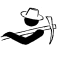 Questions with the icon            must be answered in consultation with land users. Depending on the Approach, it may be advantageous to answer all questions in consultation with land users. Questions with the icon            require measurements or observations in the field.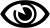 Instructions, explanations, definitions, and examples are indicated in italics. Use the definitions given in this document, even if they deviate from your own/ national definitions (e.g. land use, slope classes, etc.).Square boxes must be ticked! If “Several answers possible” is not indicated, tick only one box!Make use of existing documents and seek advice from other SLM specialists and land users as much as possible, in order to improve the quality of the data. If you do not have enough space for answers, use the empty pages at the end of the questionnaire. Please always make proper reference to particular questions and page numbers! Attach good technical drawings, photographs (including descriptions), references, etc. Please fill in a separate questionnaire for each Approach and each Technology (i.e. one questionnaire per Approach; one questionnaire per Technology). An Approach should be linked with one or several Technologies. Together, the two questionnaires (on SLM Technologies and on SLM Approaches) describe a case study within a selected area.Fill in the questionnaire carefully and legibly. Please enter the information in the WOCAT online database, see qcat.wocat.net.General informationName of the SLM Approach (hereafter referred to as the Approach)Name: 	Locally used name: 	……………………………………………………………	.	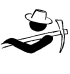 Name of the SLM Approach: Do not use the exact same name as used for the corresponding Technology (QT); try to find a name that reflects the main characteristic of the Approach (name of project/ programme/ initiative, name of implementation/ extension/ promotion method used, etc.)Country: 	Contact details of resource persons and institutions involved in the assessment and documentation of the ApproachCompiler The person who conducted the interviews, compiled the information, and filled in the questionnaire.1 Land user: the person/ entity who implements/ maintains the Technology/ Technologies associated with this Approach. The term land user may refer to individual small- or large-scale farmers, groups (gender, age, status, interest), cooperatives, industrial companies (e.g. mining), government institutions (e.g. state forest), etc.Name of the institution(s) which facilitated the documentation/ evaluation of the Approach (if relevant): 	Name of project which facilitated the documentation/ evaluation of the Approach (if relevant): 	Note: You may upload the logo(s) of your institution/ project to the WOCAT database.Indicate further resource persons who have provided information on the Approach (if relevant):Conditions regarding the use of data documented through WOCATWhen were the data compiled (in the field)?: ………………………………………The compiler and key resource person(s) accept the conditions regarding the use of data documented through WOCAT: 
  yes                no   Note: If you do not accept the conditions regarding the use of data documented through WOCAT you will not be able to enter and edit data in the WOCAT database.Conditions regarding the use of data documented through WOCAT Data captured through WOCAT questionnaires will be entered, edited, and stored in the WOCAT online database by the compiler or a data entry person assigned by the compiler. Overall responsibility for compilation and data quality lies with the compiler. The compiler, resource persons, and data entry person will be recorded and given credit for the data in the database as well as in any compilation or publication of the documented Approach. Data stored in the WOCAT database are open access.Data are made available for users under the Creative Commons Attribution-NonCommercial-ShareAlike 3.0 Unported License.You are free to:Share — copy and redistribute the material in any medium or format Adapt — remix, transform, and build upon the material The licensor cannot revoke these freedoms as long as you follow the following license terms:Attribution — You must give appropriate credit, provide a link to the license, and indicate if changes were made. Non-commercial — You may not use the material for commercial purposes. ShareAlike — If you remix, transform, or build upon the material, you must distribute your contributions under the same license as the original. No additional restrictions — You may not apply legal terms or technological measures that legally restrict others from doing anything the license permits. Full license terms: http://creativecommons.org/licenses/by-nc-sa/3.0/legalcodeReference to Questionnaire(s) on SLM TechnologiesIndicate SLM Technologies which were promoted by and implemented through this Approach, and indicate compilers.The major Technologies promoted by and implemented through this Approach must be described in separate SLM Technology questionnaires. WOCAT recommends that you first fill in the Technology questionnaire and that you focus your description of the Approach on the Technology/ Technologies documented. Specification of the SLM ApproachAn SLM Approach (hereafter referred to as Approach) defines the ways and means used to implement one or several SLM Technologies. It includes technical and material support, involvement and roles of different stakeholders, etc. This questionnaire may be used to document any type of Approach: Besides SLM Technologies introduced through projects or programmes, WOCAT includes traditional SLM practices and cases of spontaneous adoption or adaptation of Technologies. If the Approach to be documented involves a project, WOCAT asks you to document only those components or activities of the project that are relevant to SLM. Short description of the Approach Summarize the Approach in 1-2 sentences. Make sure this short description is precise and contains relevant key words. It is the lead text of this documentation and provides an important basis for searching the database.Detailed description of the Approach The detailed description should provide a concise but comprehensive picture of the Approach to outsiders. It should therefore address key questions such as: (1) What are the main characteristics/ distinct features of the Approach? (2) What are the aims/ objectives of the Approach? (3) Which methods were used? (4) Which were the stages of implementation? (5) Which stakeholders were involved, and what were their roles? (6) What did land users like/ dislike about the Approach? The description should ideally be 2,500-3,000 characters in length; the absolute maximum is 3,500 characters. Additional, more detailed descriptions may be uploaded to the database as separate documents. Fill in the description at the beginning, but revise it when you have completed the questionnaire.Photos of the Approach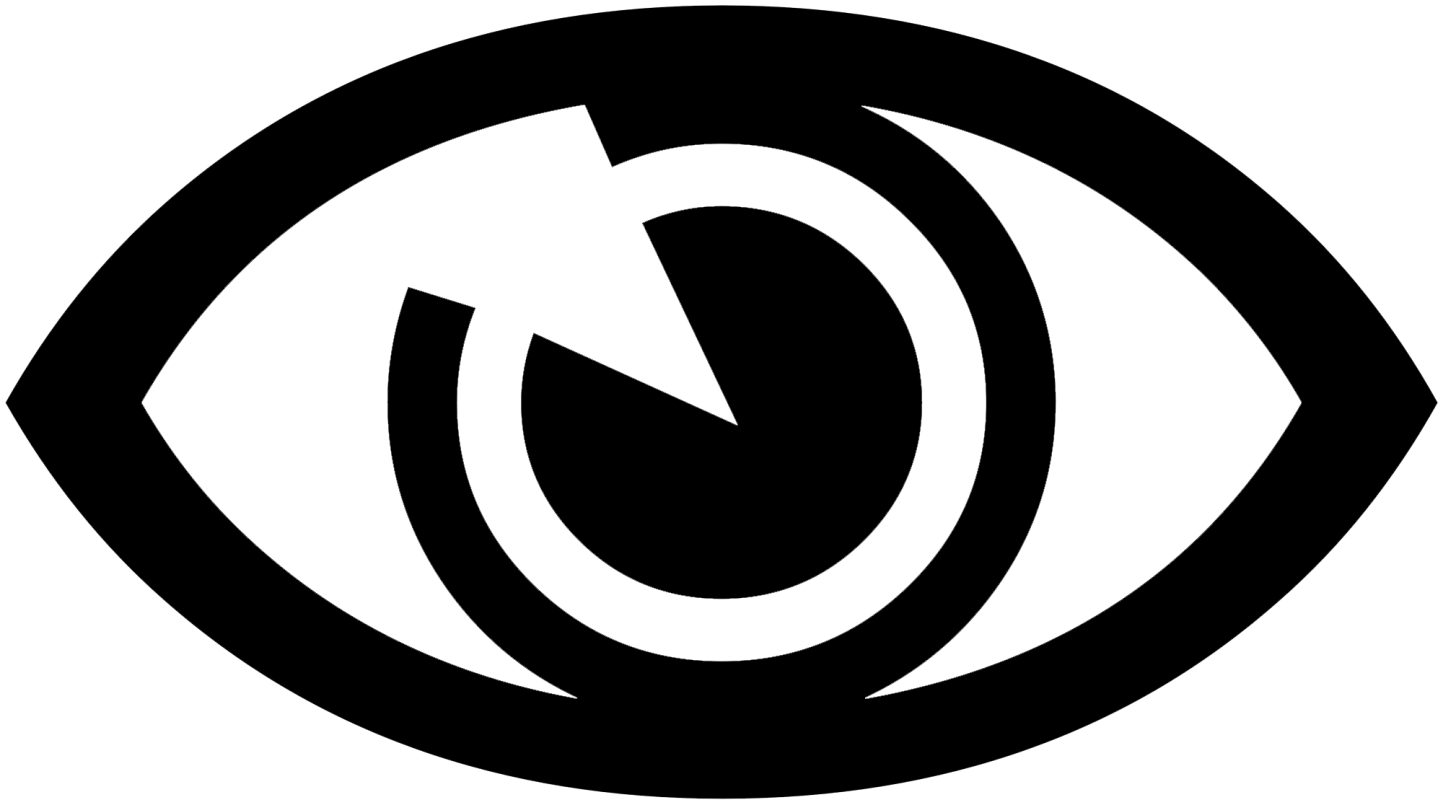 Provide photos showing stakeholders interacting with each other/ implementing measures/ undergoing training, etc. Provide at least two digital files (JPG, PNG, GIF), i.e. files from a digital camera or scans from prints, negative films or slide films.Photos should be of high quality/ high resolution and not manipulated or distorted. An explanation (description) is required for each photo submitted! Photos should match the description given in 2.2.General remarks regarding photos: 	Videos of the ApproachIf video files presenting activities of the Approach are available, upload them to a public platform (e.g. vimeo.com, youtube.com) and indicate a link and a short description for each file in the table below.Country/ region/ locations where the Approach has been appliedIf you have already filled in Questionnaires on SLM Technologies that were implemented under this Approach, refer to the information given in section QT 2.5.Country: .................................................  	Region/ State/ Province: .................................................Further specification of location (e.g. municipality, town, etc.), if relevant: .................................................Provide the coordinates of the centre of the area in which the Approach has been applied.
Longitude: ……………….      Latitude: ………………………Comments: 	Dates of initiation and termination of the ApproachIndicate year of initiation: ……………If precise year is not known, indicate approximate date when the Approach was initiated:   less than 10 years ago (recently)  	  10-50 years ago  	   more than 50 years ago (traditional)Termination (if Approach is no longer applied): ............... (year)Comments: 	Type of Approach   traditional/ indigenous	  recent local initiative/ innovative	  project/ programme based	  other (specify):……………………………... 	Specify implementing agencies in question 3.1.Main aims/ objectives of the ApproachConditions enabling or hindering implementation of the Technology/ ies applied under the Approach Several answers possible. If there are both enabling and hindering factors for a given condition, tick and specify both.Participation and roles of stakeholders involvedStakeholders involved in the Approach and their roles If several stakeholders were involved, indicate lead agency: 	Comments: 	Local land users/ local communities: means the Approach involved local land users or local communities, but no international agencies, government bodies, or non-governmental interventions.Involvement of local land users/ local communities in the different phases of the Approach Specify how local land users/ local communities were involved in the various phases of the Approach as listed below:Involvement of local communitiesPassive:	means that local people participate by being informed what will happen or has already happened. They may also participate by being consulted or by answering questions, but they do not decide.Active:	Payment/ external support: means that local people participate in return for food, cash, or other material support.	Interactive: means that local people and the project team jointly analyse the situation, jointly develop action plans and form institutions, and jointly decide on the use of resources.	Self-mobilization: means that local people participate by implementing their own initiatives independently of external institutions. They may interact with external institutions to obtain resources and technical advice, but they retain control over how resources are used.Flow chart (if available)Provide a visual summary pointing out important actors, activities, key stages of implementation, etc. Consider using different colours to distinguish the different stakeholders from each other.Description: 	Author: 	Example: Process of Participatory Technology Development through close researcher–farmer interaction in Syria.Decision-making on the selection of SLM Technology/ TechnologiesSpecify who decided on the selection of the Technology/ Technologies to be implemented:Explain: 	Specify on what basis decisions were made:Several answers possible. 	evaluation of well-documented SLM knowledge (evidence-based decision-making) 	research findings	personal experience and opinions (undocumented) 	other (specify): ………………………………………Technical support, capacity building, and knowledge managementCapacity building/ trainingWas training provided to land users/ other stakeholders?  no   		If no, go to question 4.2.	  yes   		If yes, please answer the following sub-questions. Several answers possible.Specify who was trained:	  land users	  field staff/ advisers	  other (specify): ........................................If relevant, specify gender, age, status, ethnicity, etc.: ................................................................................................................Form of training:Subjects covered: 	.	Comments: 	Advisory service Advisory service: technical assistance provided to land users by extension workers/ advisers from government, NGOs, projects, etc. Institution strengthening (organizational development)Have institutions been established or strengthened through the Approach?  no  	  yes, a little	  yes, moderately	  yes, greatlyIf yes, please answer the following sub-questions. Several answers possible.Specify the level(s) at which institutions have been strengthened or established:  local	  regional	  national	  other (specify):  	Describe institution, roles and responsibilities, members, etc.: 	Specify type of support:  financial  	  capacity building/ training	  equipment 	  other (specify):  ......................Give further details: 	Monitoring and evaluation Is monitoring and evaluation part of the Approach?   yes 	  noComments: 	If yes, is this documentation intended to be used for monitoring and evaluation?  yes 	  no Comments: 	ResearchWas research part of the Approach?no   yes   	If yes, please answer the following sub-questions. Several answers possible.Specify topics: 	  sociology   	  economics / marketing   	  ecology 	  technology 		  other (specify): 	Give further details and indicate who did the research: 			Financing and external material supportExternal material support: includes in-kind and financial support or incentives provided by government or private organizations.Questions about financing concern all costs of the Approach, including implementation of the Technology/ Technologies.Annual budget for the SLM component of the Approach Note: Some projects/ programmes include many activities other than SLM. Please calculate/ estimate only the amount that was used for the Approach as described here. Refer to project documents. Indicate the annual budget for the SLM component of the Approach (including training and extension, research, implementation of Technology/ Technologies): 	 (in US$)If precise annual budget is not known, indicate range: < 2,000	 2,000-10,000	 10,000-100,000	 100,000-1,000,000	 > 1,000,000Comments (e.g. main sources of funding/ major donors): 	Financial/ material support provided to land usersDid land users receive financial/ material support for implementing the Technology/ Technologies (e.g. tax exemptions, compensation payments, subsidies)?  no   		If no, go to question 5.4.	  yes   	If yes, specify type(s) of support, conditions, and provider(s): 			Subsidies for specific inputs (including labour) Subsidy: a subsidy is an instrument used by the state or by private actors to reduce the costs of a product or increase the returns from a particular activity (Kerr, 1994). It may be provided in cash or in kind and usually serves a specific purpose.If no inputs were subsidized, go to question 5.4.Several answers possible.1 No costs to land users*If labour by land users was a substantial input, specify whether it was:   voluntary	  food-for-work 	  paid in cash	  rewarded with other material supportComments: 	Credit Was credit provided under the Approach for SLM activities?Note: Includes all forms of credits, loans, microfinance mechanisms.  no 	  yes If yes, specify conditions (interest rate, payback, etc.): 	Specify credit providers: 	Specify credit receivers: 	Other incentives or instruments Were other incentives or instruments used to promote implementation of SLM Technologies?E.g. supporting policies, regulations, etc.  no   	  yes      If yes, specify: 	Impact analysis and concluding statementsImpact analysis is crucial to assessing investments made in SLM, which are often poorly assessed and documented; please provide as much information as possible. Note: Impacts of the Technology/ Technologies on natural resources, production, etc. must be specified in the respective questionnaire(s) on SLM Technologies.Impacts of the ApproachThe term Approach refers to the implementation of one or several Technologies. It may have been introduced through a project/ programme, or be part of an indigenous system, or refer to a spontaneous adoption/ adaptation based on individual initiative.The concluding statements should focus on the Approach you described in this document. Concluding statements concerning the Technologies associated with this Approach are to be made in the separate Questionnaire on SLM Technologies.Main motivation of land users to implement SLMSeveral answers possible.Specify main motivating factors	Comments  increased production 		  increased profit(ability), improved cost-benefit ratio		  reduced land degradation 		  reduced risk of disasters		  reduced workload		  payments/ subsidies		  rules and regulations (fines)/ enforcement		  prestige, social pressure/ social cohesion		  affiliation to movement/ project/ group/ networks		  environmental consciousness		  customs and beliefs, morals		  enhanced SLM knowledge and skills		  aesthetic improvement		  conflict mitigation		  other (specify): …………………………………….		  other (specify): …………………………………….		Sustainability of Approach activitiesCan the land users sustain what has been implemented through the Approach (without external support)?  no 	  yes 	  uncertain  If no or uncertain, specify and comment:	If yes, describe how:	Strengths/ advantages of the Approach1 Land user: the person/ entity who implements/ maintains land conservation, including individual small- or large-scale farmers, groups (gender, age, status, interest), cooperatives, industrial companies (e.g. mining), government institutions (e.g. state forest), etc.Weaknesses/ disadvantages of the Approach and ways of overcoming themReferences and linksMethods/ sources of information Which of the following methods/ sources of information were used?	Specify (number of informants, documents, etc.)  field visits, field surveys			  interviews with land users			  interviews with SLM specialists/ experts			  compilation from reports and other existing documentation			  other (specify): 				References to available publicationsList relevant publications relating to the Approach (reports, manuals, training materials, case studies, etc.). Upload any available soft copies of the publications listed to the database.Links to relevant information which is available onlineTitle/ description 	URLLast name: 	 First name(s): 	Last name: 	 First name(s): 	 female	 male	Name of institution: 	Name of institution: 	Name of institution: 	Name of institution: 	Address of institution: 	Address of institution: 	Address of institution: 	Address of institution: 	Postal Code: 	  City:  	  City:  	  City:  	State or District: 	  Country: 	  Country: 	  Country: 	Phone no. 1: 	  Phone no. 2 (mobile) 	  Phone no. 2 (mobile) 	  Phone no. 2 (mobile) 	E-mail 1: 	  E-mail 2: 	  E-mail 2: 	  E-mail 2: 	Optional: Add a photo of the compiler and indicate filename here: 	Optional: Add a photo of the compiler and indicate filename here: 	Optional: Add a photo of the compiler and indicate filename here: 	Optional: Add a photo of the compiler and indicate filename here: 	Key resource person(s) Person(s) who provided most of the information documented in this questionnaire. These can be land users, SLM specialists (e.g. technical advisers, researchers), or any other persons. Define type of key resource person:    land user1           SLM specialist    other (specify): ………Last name: 	 First name(s): 	Key resource person(s) Person(s) who provided most of the information documented in this questionnaire. These can be land users, SLM specialists (e.g. technical advisers, researchers), or any other persons. Define type of key resource person:    land user1           SLM specialist    other (specify): ………Last name: 	 First name(s): 	 female	 male	Name of institution: 	Name of institution: 	Name of institution: 	Name of institution: 	Address of institution: 	Address of institution: 	Address of institution: 	Address of institution: 	Postal Code: 	  City:  	  City:  	  City:  	State or District: 	  Country: 	  Country: 	  Country: 	Phone no. 1: 	  Phone no. 2 (mobile) 	  Phone no. 2 (mobile) 	  Phone no. 2 (mobile) 	E-mail 1: 	  E-mail 2: 	  E-mail 2: 	  E-mail 2: 	Optional: Provide a photo of the key resource person(s) and indicate filename here: 	Optional: Provide a photo of the key resource person(s) and indicate filename here: 	Optional: Provide a photo of the key resource person(s) and indicate filename here: 	Optional: Provide a photo of the key resource person(s) and indicate filename here: 	Optional: Provide a photo of the key resource person(s) and indicate filename here: 	Resource person 2:      land user          SLM specialist/ technical adviser          other (specify): …………..Resource person 2:      land user          SLM specialist/ technical adviser          other (specify): …………..Resource person 2:      land user          SLM specialist/ technical adviser          other (specify): …………..Resource person 2:      land user          SLM specialist/ technical adviser          other (specify): …………..Last name: 	 First name(s): 	Last name: 	 First name(s): 	female	male	Name of institution: 	Name of institution: 	Name of institution: 	Name of institution: 	Address: 		   	Country: 	Address: 		   	Country: 	Address: 		   	Country: 	Address: 		   	Country: 	Phone no. 1: 	  Phone no. 2 (mobile) 	  Phone no. 2 (mobile) 	  Phone no. 2 (mobile) 	E-mail 1: 	  E-mail 2: 	  E-mail 2: 	  E-mail 2: 	Resource person 3:      land user          SLM specialist/ technical adviser          other (specify): …………..Resource person 3:      land user          SLM specialist/ technical adviser          other (specify): …………..Resource person 3:      land user          SLM specialist/ technical adviser          other (specify): …………..Resource person 3:      land user          SLM specialist/ technical adviser          other (specify): …………..Last name: 	 First name(s): 	Last name: 	 First name(s): 	female	male	Name of institution: 	Name of institution: 	Name of institution: 	Name of institution: 	Address: 		   	Country: 	Address: 		   	Country: 	Address: 		   	Country: 	Address: 		   	Country: 	Phone no. 1: 	  Phone no. 2 (mobile) 	  Phone no. 2 (mobile) 	  Phone no. 2 (mobile) 	E-mail 1: 	  E-mail 2: 	  E-mail 2: 	  E-mail 2: 	Resource person 4:      land user          SLM specialist/ technical adviser          other (specify): …………..Resource person 4:      land user          SLM specialist/ technical adviser          other (specify): …………..Resource person 4:      land user          SLM specialist/ technical adviser          other (specify): …………..Resource person 4:      land user          SLM specialist/ technical adviser          other (specify): …………..Last name: 	 First name(s): 	Last name: 	 First name(s): 	female	male	Name of institution: 	Name of institution: 	Name of institution: 	Name of institution: 	Address: 		   	Country: 	Address: 		   	Country: 	Address: 		   	Country: 	Address: 		   	Country: 	Phone no. 1: 	  Phone no. 2 (mobile) 	  Phone no. 2 (mobile) 	  Phone no. 2 (mobile) 	E-mail 1: 	  E-mail 2: 	  E-mail 2: 	  E-mail 2: 	Name of Technology:Compiler:1. 	2. 	3. 	Filename of photoCaption, explanation of photoDate and locationName of photographerLink Comments, short descriptionDate and locationName of videographerConditionSpecify:social/ cultural/ religious norms and valuesenabling:social/ cultural/ religious norms and valueshindering:availability/ access to financial resources and servicesenabling:availability/ access to financial resources and serviceshindering:institutional settingenabling:institutional settinghindering:collaboration/ coordination of actorsenabling:collaboration/ coordination of actorshindering:legal framework (land tenure, land and water use rights)enabling:legal framework (land tenure, land and water use rights)hindering:policiesenabling:policieshindering:land governance (decision-making, implementation and enforcement)enabling:land governance (decision-making, implementation and enforcement)hindering:knowledge about SLM, access to technical supportenabling:knowledge about SLM, access to technical supporthindering:markets (to purchase inputs, sell products) and pricesenabling:markets (to purchase inputs, sell products) and priceshindering:workload, availability of manpowerenabling:workload, availability of manpowerhindering:other (specify): ……………enabling:other (specify): ……………hindering:other (specify): ……………enabling:other (specify): ……………hindering:What stakeholders/ implementing bodies were involved in the Approach?Specify stakeholders 	Describe roles of stakeholders 
If relevant, also specify gender,
 age, status, ethnicity, etc.  local land users/ local communities  local land users/ local communities  community-based organizations  community-based organizations  SLM specialists/ agricultural advisers  SLM specialists/ agricultural advisers  researchers  researchers  teachers/ school children/ students  teachers/ school children/ students  NGO  NGO  private sector  private sector  local government  local government  national government (planners, decision-makers)  national government (planners, decision-makers)  international organization  international organization  other (specify): ...........................................  other (specify): ...........................................Approach phaseInvolvement of local land users/ local communitiesInvolvement of local land users/ local communitiesInvolvement of local land users/ local communitiesInvolvement of local land users/ local communitiesInvolvement of local land users/ local communitiesInvolvement of local land users/ local communitiesApproach phasenonepassiveactiveactiveactiveSpecify who was involved and describe activitiesApproach phasenonepassivepayment/ external supportinteractiveself-mobilizationSpecify who was involved and describe activitiesinitiation/ motivationplanningimplementationmonitoring/ evaluationother (specify; e.g. research): ……………………….  land users alone (self-initiative)  mainly land users, supported by SLM specialists  all relevant actors, as part of a participatory approach  mainly SLM specialists, following consultation with land users  SLM specialists alone  politicians/ leaders  other (specify): ...................................................................  on-the-job  site visits/ farmer-to-farmer  demonstration areas  public meetings  courses  other (specify): 		  other (specify): 		  other (specify): 		Do land users have access to an advisory service?  no	If no, go to question 4.3.  yes 	If yes, please answer the following sub-questions. Several answers possible.Specify whether advisory service is provided         on land users’ fields         at permanent centres                         other (specify):………………………………………………………………………………………………………...Describe/ comments: 	Specify which inputs were subsidized:Specify which inputs were subsidized:To which extent:partly            fully financed       financed1 To which extent:partly            fully financed       financed1 Specify subsidies:  none  labour*  equipment  machinery	(specify) tools  other: .............................  agricultural seeds	(specify) fertilizers other: .............................  construction material (specify) stone  construction material (specify) wood other: .............................  infrastructure  roads 	(specify) schools other: .............................  other (specify).........................................First, tick relevant impacts (tick boxes on the left). Then, for each selected impact, tick the extent and specify / indicate reasons.Did the Approach…:No Yes, a littleYes, moderatelyYes, greatlyIf yes, specify.If no, give reasons.	empower local land users, improve stakeholder participation?	enable evidence-based decision-making?	help land users to implement and maintain SLM Technologies?	improve coordination and cost-effective implementation of SLM?	mobilize/ improve access to financial resources for SLM implementation?	improve knowledge and capacities of land users to implement SLM?	improve knowledge and capacities of other stakeholders?	build/ strengthen institutions, collaboration between stakeholders?	mitigate conflicts?	empower socially and economically disadvantaged groups?	improve gender equality and empower women and girls?	encourage young people/ the next generation of land users to engage in SLM?	improve issues of land tenure/ user rights that hindered implementation of SLM Technologies?	lead to improved food security/ improved nutrition?	improve access to markets?	lead to improved access to water and sanitation?	lead to more sustainable use/ sources of energy? improve land users’ resilience to climatic changes/ extremes and disasters?	lead to employment, income opportunities?	other (specify): ………………..In land users’ view1 1)	..........................................................................................................................................................................................	.............................................................................................................................................................................................2)	..........................................................................................................................................................................................	.............................................................................................................................................................................................3)	..........................................................................................................................................................................................	.............................................................................................................................................................................................4)	..........................................................................................................................................................................................	.............................................................................................................................................................................................In the compiler’s or other key resource persons’ view1)	..........................................................................................................................................................................................	.............................................................................................................................................................................................2)	..........................................................................................................................................................................................	.............................................................................................................................................................................................3)	..........................................................................................................................................................................................	.............................................................................................................................................................................................4)	..........................................................................................................................................................................................	.............................................................................................................................................................................................Weaknesses/ disadvantagesHow can they be overcome?In land users’ view1)	..................................................................................	..................................................................................2)	..................................................................................	..................................................................................3)	..................................................................................	..................................................................................4)	..................................................................................	..................................................................................In the compiler’s or other resource person’s view1)	..................................................................................	..................................................................................2)	..................................................................................	..................................................................................3)	..................................................................................	..................................................................................4)	..................................................................................	..................................................................................Title, author, year, ISBNAvailable from where? Costs?